08.06.2020 r. – PONIEDZIAŁEK, 7ATEMAT: Własności trójkątów w zadaniach – ćwiczenia.Przeananlizuj, przepisz lub wydrukuj i wklej do zeszytu następujące rozwiązania zadań.  W razie wątpliwości skontaktuj się z nauczycielem.Zad. 6 str. 126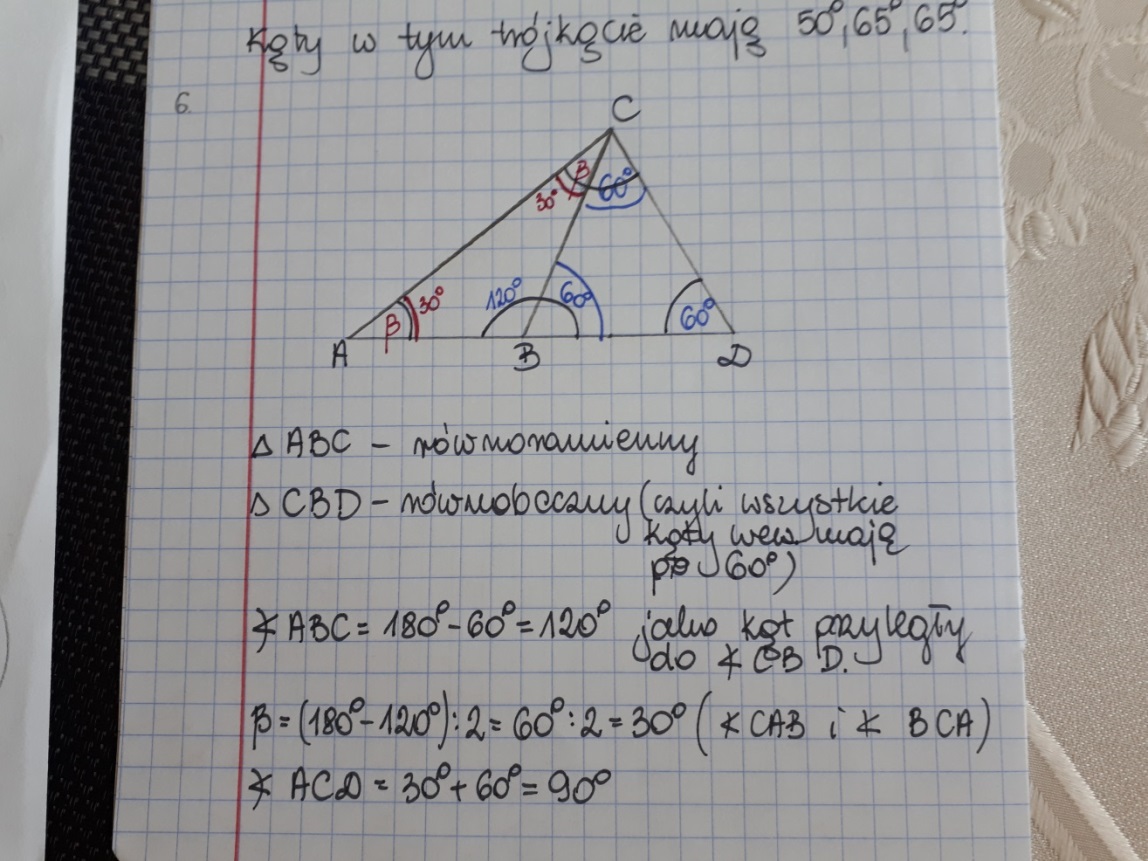 Zad. 7 str. 126Ob. = 3 · 1,8 cm = 5,4 cmOb. =13,2 cm + 2 · (13,2 cm – 2,5 cm) = 13,2 cm + 2 · 10,7 cm = 13,2 cm + 21,4 cm = 34,6 cmZad. 8 str. 126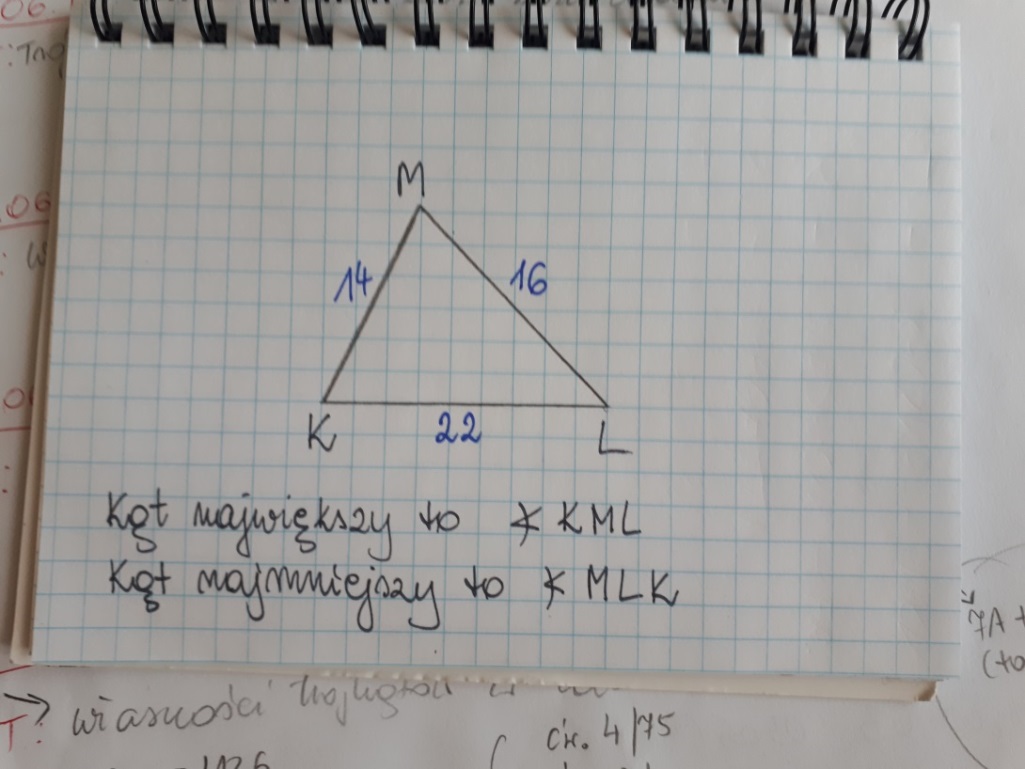 Zad. spr. 1 str. 127a = (82 cm – 1,2 dm) : 2 = (8,2dm – 1,2dm) :2 = 7 dm : 2 = 3,5 dm = 35 cmOdp. Długość ramienia tego trójkąta to 35 cm.Rozwiąż: ćw. 4/75 oraz ćw. 6,7,8 str. 76. 09.06.2020 r. – WTOREK, 7A, BTEMAT: Przystawanie trójkątów.Obejrzyj na YouTube film „Przystawanie trójkątów” na kanale Tomasza Gwiazdy, https://www.youtube.com/watch?v=kuxH3xvPAOkPrzepisz lub wydrukuj i wklej do zeszytu: 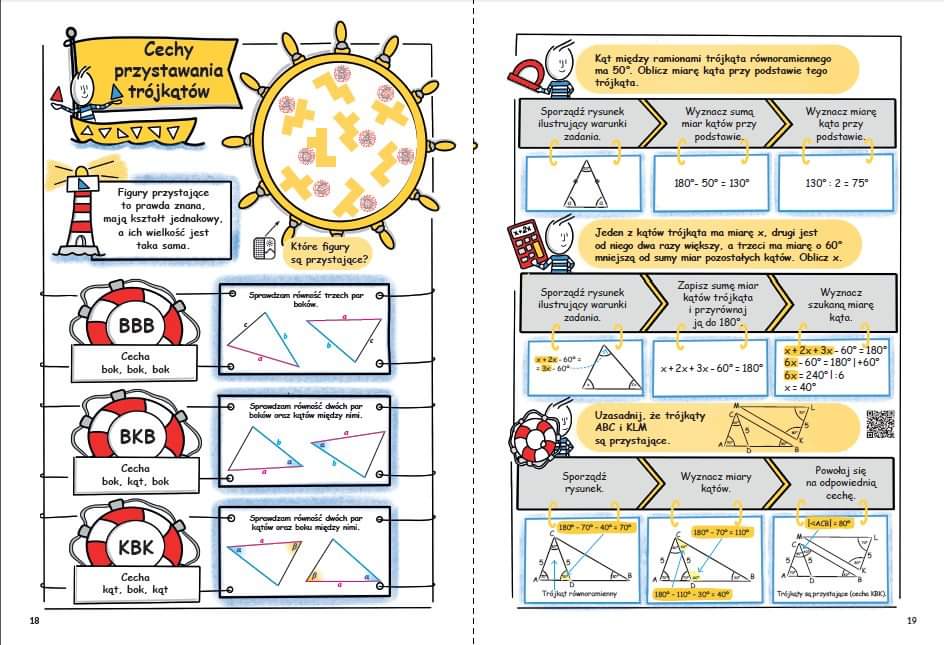 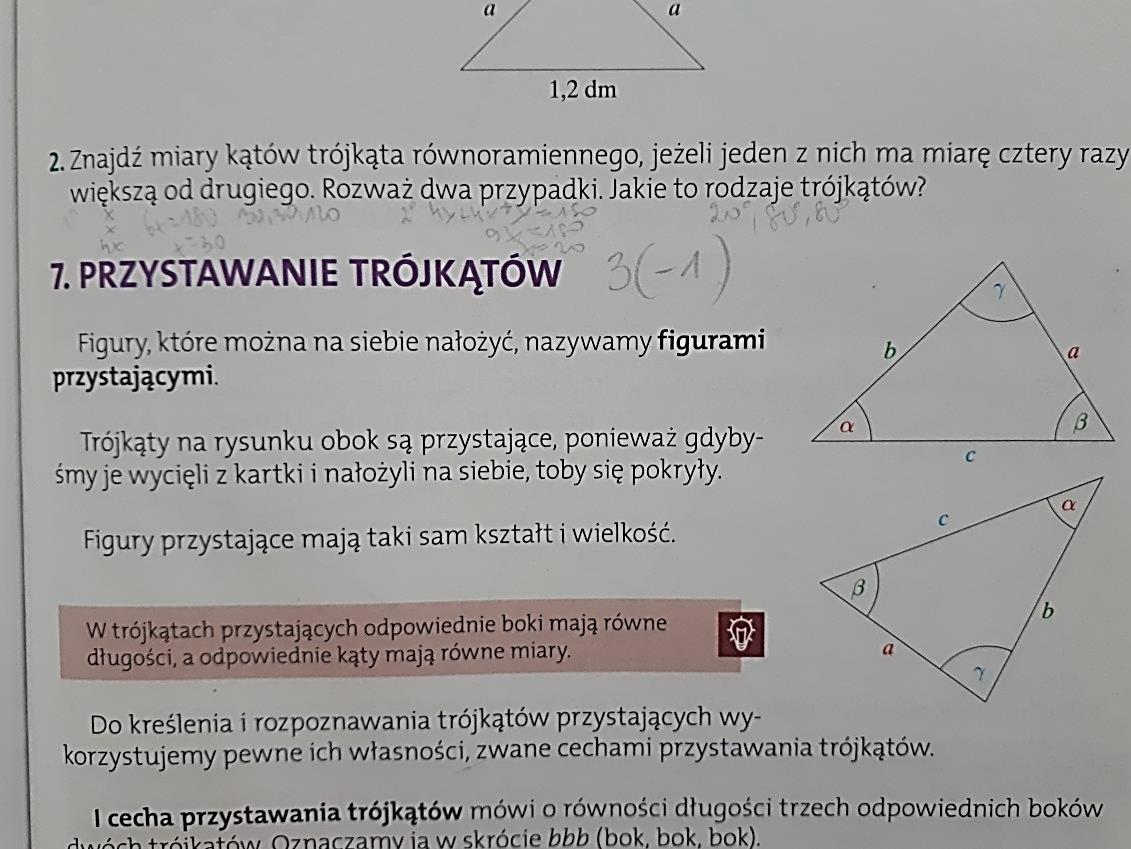 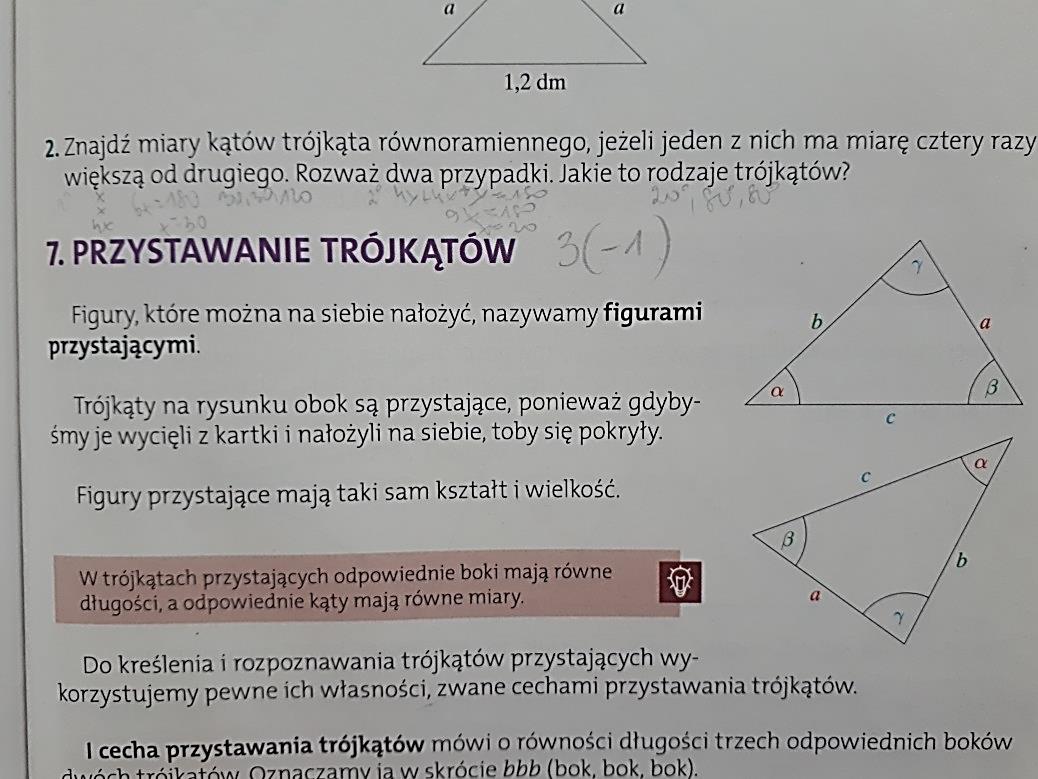 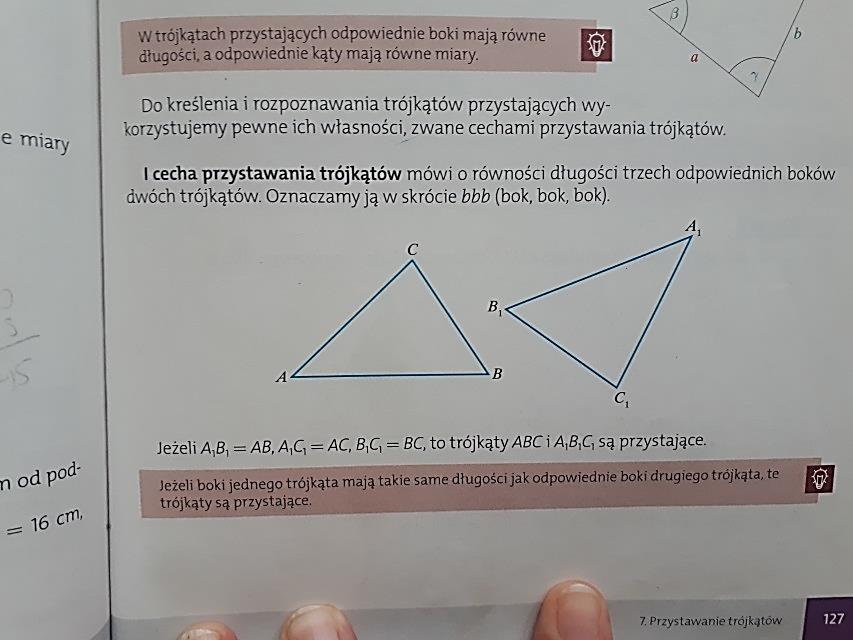 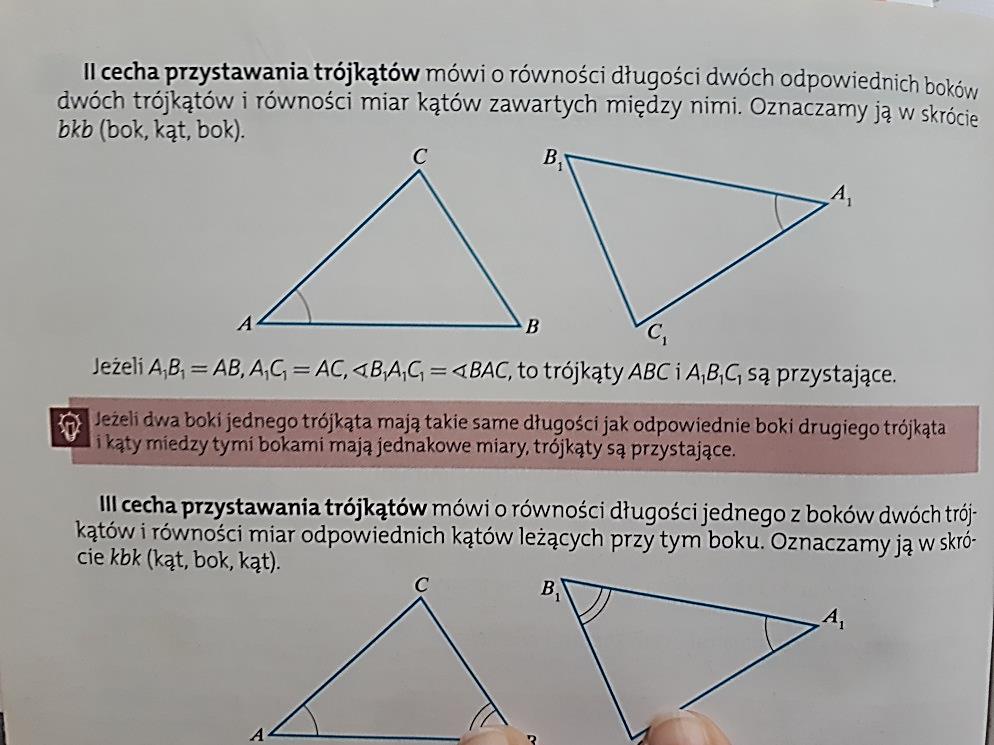 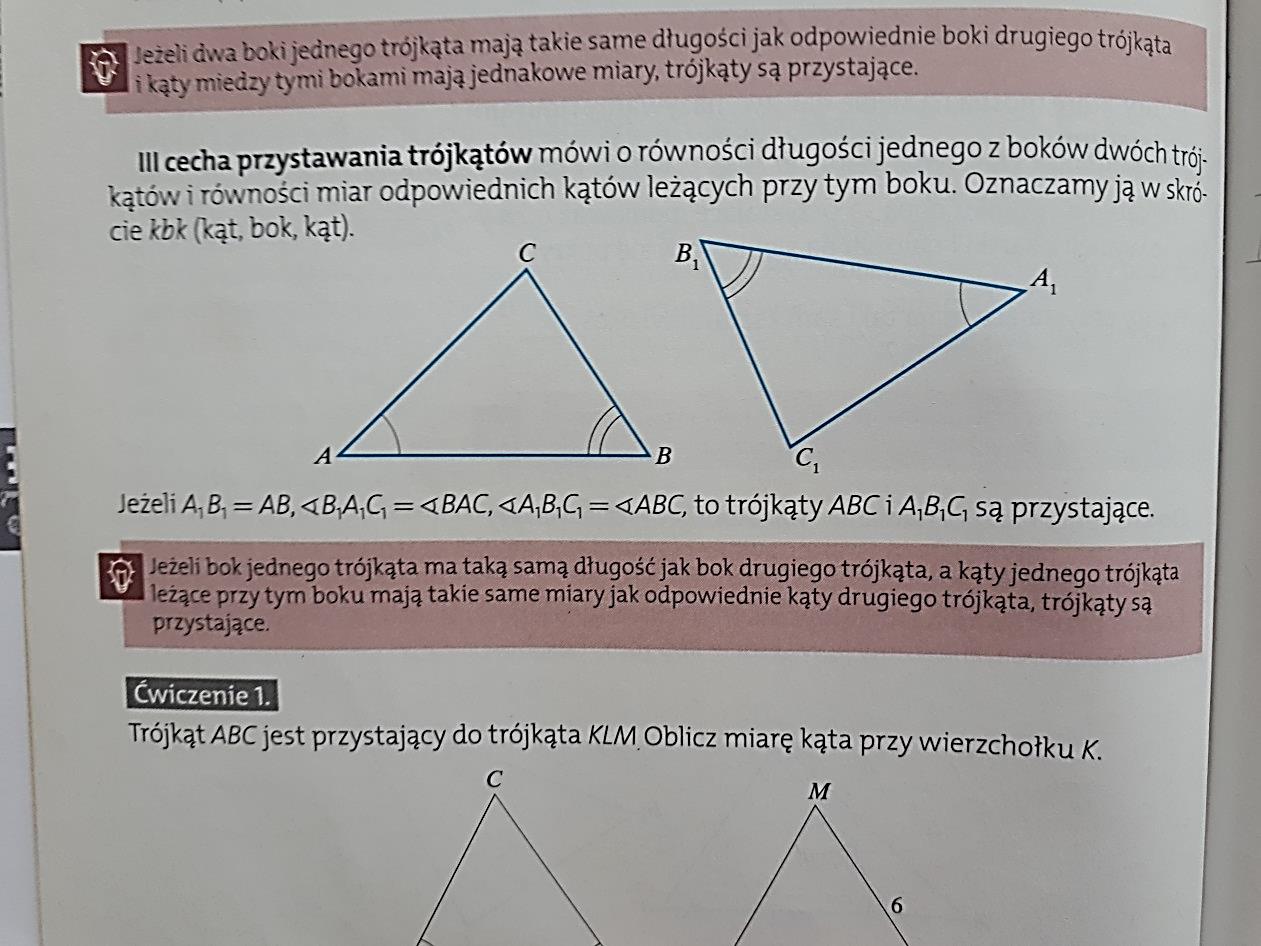 Zad. 1 str. 129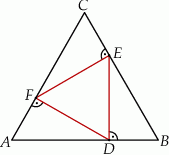 Trójkąty przystające do trójkąta DEF to: ∆ ADF, ∆ DBE, ∆ CEF.
Zad. 2 str. 129∆ AOC i ∆ AOB, ∆ DOC i ∆ DOB, ∆ ACD i ∆ ABD∆ AED i ∆ CFB, ∆ DAB i ∆ DCB, ∆ AEB i ∆ DFC.Rozwiąż: Zad. spr. 1 str. 130 oraz ćw. 1/76.10.06.2020 r. – ŚRODA, 7A, BTEMAT: Przystawanie trójkątów – zadania.Przepisz lub wydrukuj i wklej do zeszytu. Przeananlizuj rozwiązane zadania, a w razie wątpliwości skontaktuj się z nauczycielem.Zad. 3 str. 129    D                                       C                  ∆ ACD i ∆ ABC i ∆ ABD i ∆ BCD, 	∆ AOD i ∆ BOC, ∆ COD i ∆ AOB.    A                                       B   Zad. 4 str. 129Przystające są trójkąty w podpunkcie a) i c).   Zad. 5  str. 129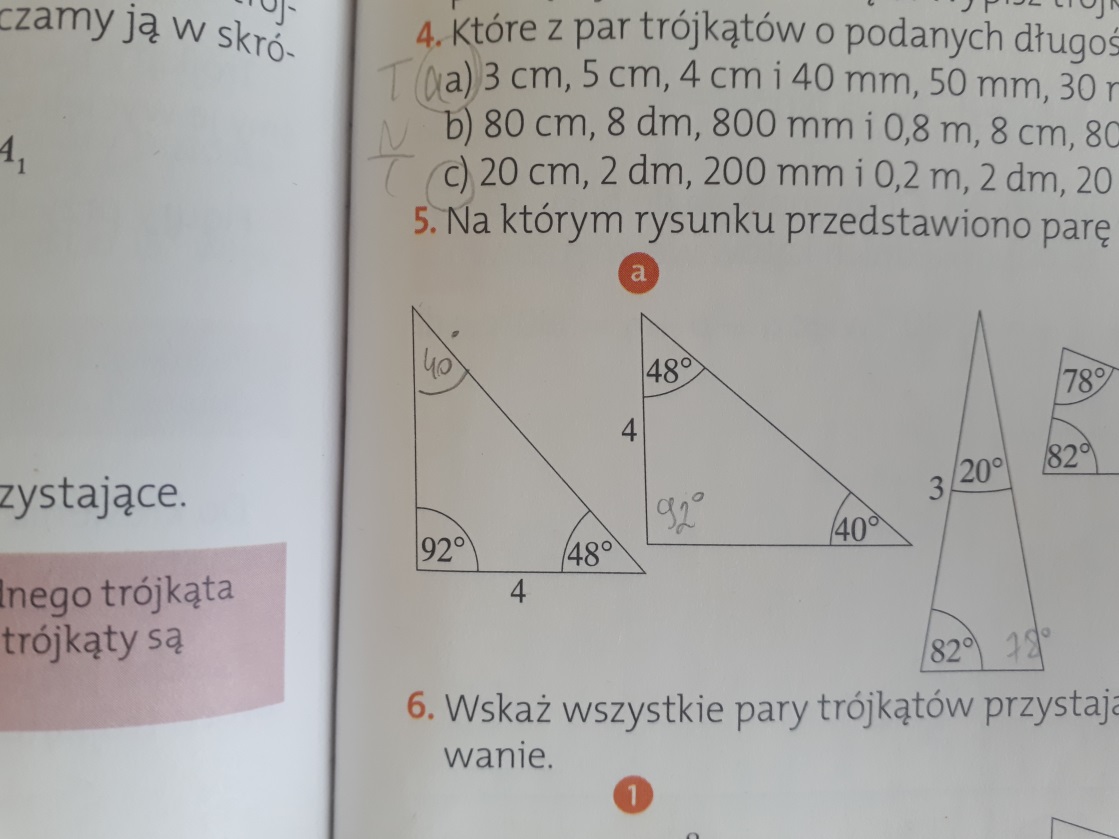 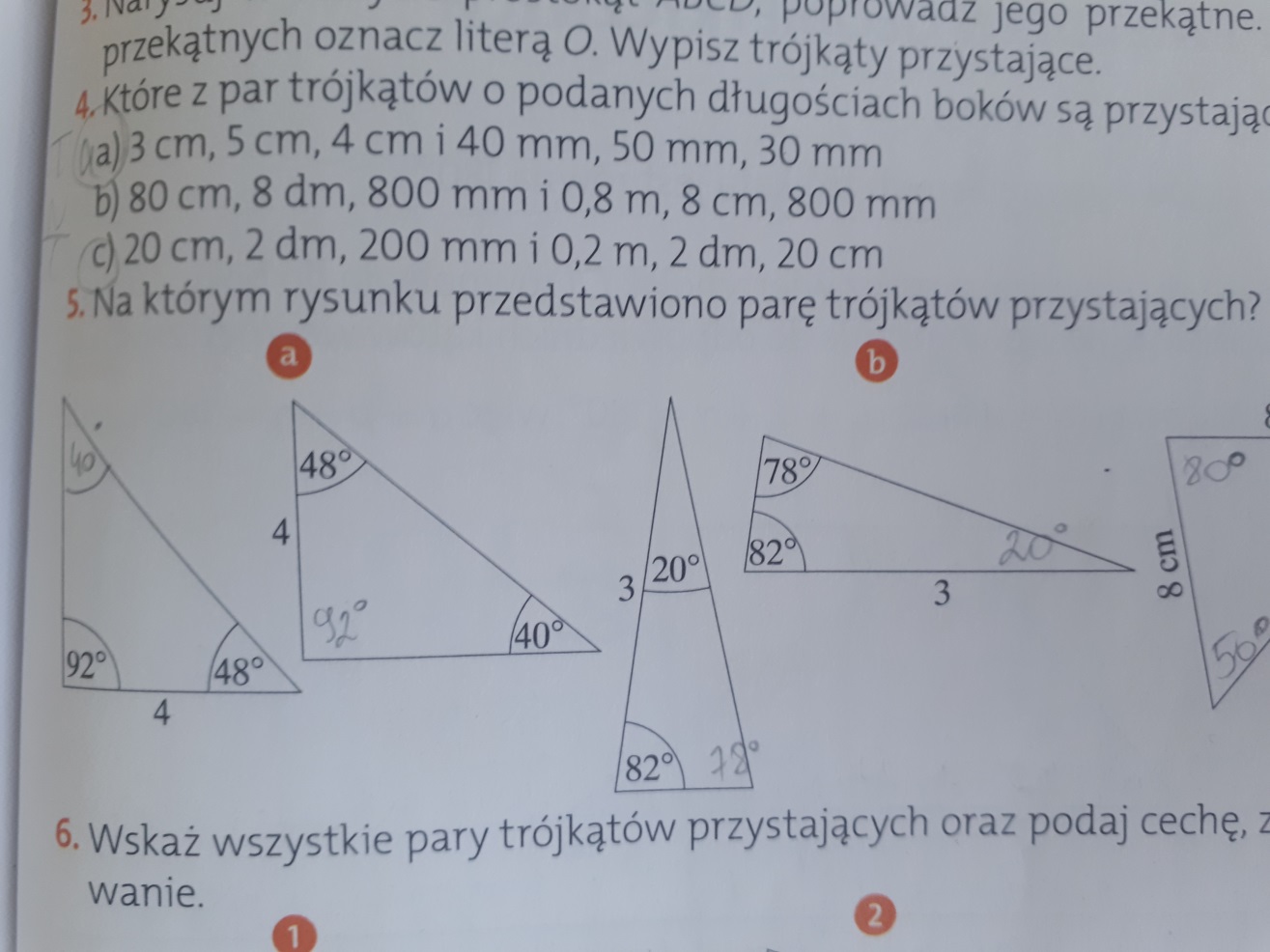        Te trójkąty są przystające.                                 Te trójkąty są przystające.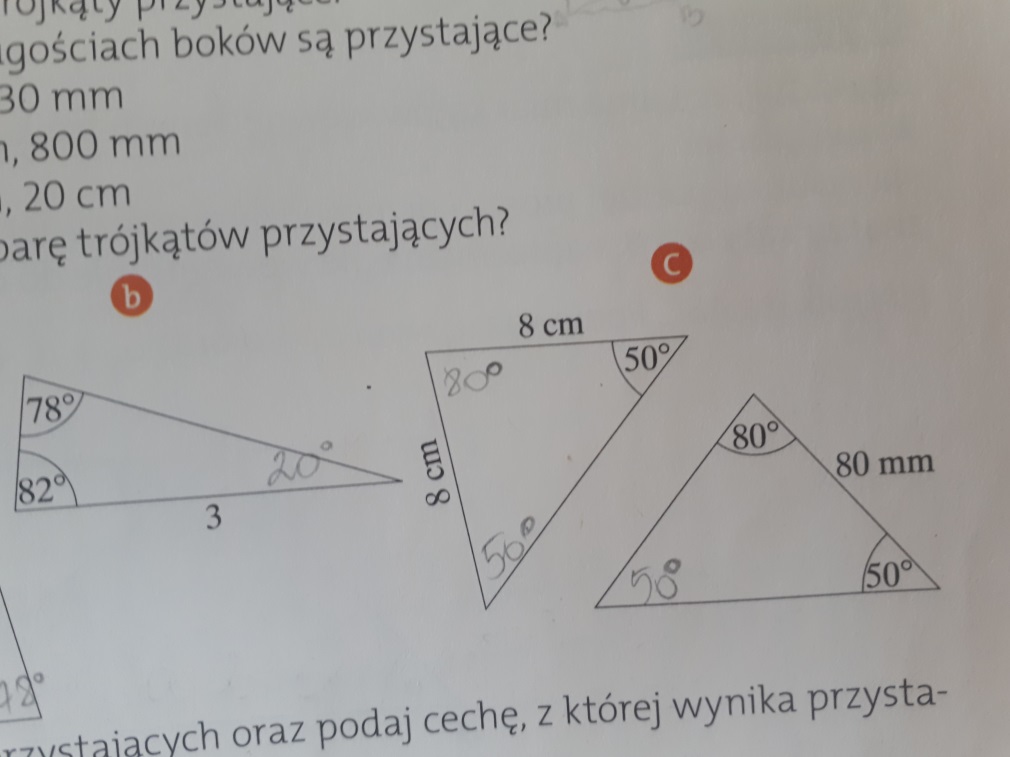 Te trójkąty są przystające.                                 Rozwiąż: ćw. 2 i 3 str. 77.